RENOUVELLEMENT D’ADHESION AU GRCS – AUVERGNE RHONE-ALPES - ANNEE 2023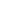 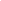 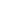 